Document Change RecordTable of Contents1	Introduction	51.1	Purpose	51.2	Scope	61.3	Applicable Documents	61.4	Reference Documents	61.5	Document Structure	72	Preliminaries	83	Define Delta Correction	93.1	Define Delta Correction Uncertainty	93.2	Check Delta Correction Consistency	103.3	Check Delta Uncertainty Extrapolation	104	Apply Delta Correction to Secondary GSICS Corrections	124.1	Propagate Uncertainty to Modified Secondary Corrections	125	Blend GSICS Corrections from Individual References	14Appendix A	Example IDL Code	17A.1	Main Program	18A.2	calc_delta	24A.3	subset_rac	25A.4	hypirsno_prime_rac_plot	26Table of FiguresFigure 1 – Schematic data flow diagram for generating Prime GSICS Correction,  merging GSICS Corrections derived from multiple references,  after applying Delta Corrections, based on their double differences,  to transform them to the common scale of the Anchor GSICS Reference.	5Figure 2 – Time Series of Radiance Biases (in K) calculated for Standard Radiance Scene from GSICS Re-Analysis Corrections for Meteosat-10/SEVIRI with respect to Metop-A/IASI (black) and Metop-B/IASI (red).	11Figure 3 – Time series of IASIA-IASIB double differences of biases above (black) with (grey) shading for k=1 uncertainty (inflated by a factor of 2), and equivalent biases calculated from cumulative Delta Correction (red), derived from same data over increasing time periods, with shading for k=1 (orange) k=2 (yellow) uncertainty limits.	11Figure 4 – Time Series of Radiance Biases (in K) calculated for Standard Radiance Scene from GSICS Re-Analysis Corrections for Meteosat-10/SEVIRI with respect to Metop-A/IASI (black) and Metop-B/IASI (red), Metop-B/IASI after delta correction (green), and Prime GSICS Re-Analysis Correction (blue), which obscures most other lines.	15Figure 5 – Time Series of k=1 uncertainties (in K) calculated for Standard Radiance Scene from GSICS Re-Analysis Corrections for Meteosat-10/SEVIRI with respect to Metop-A/IASI (black) and Metop-B/IASI (red), Metop-B/IASI after delta correction (green), the delta correction itself (cyan), and the Prime GSICS Re-Analysis Correction (blue), which obscures most other lines.	15Figure 6 – Time Series of relative weights of GSICS Corrections from anchor reference (red) and transfer reference (green) used to calculate Prime Correction.	16IntroductionPurposeThis document forms the Algorithm Theoretical Basis Document (ATBD) for the generation of Prime GSICS Corrections, by reading in GSICS corrections derived with different reference instruments, converting them to a common radiometric scale (that of the Anchor GSICS Reference) and merging them to form one contiguous record. This ATBD is based on the Re-Analysis Corrections generated by EUMETSAT for the inter-calibration of Meteosat/SEVIRI images using IASI hyperspectral sounders on Metop-A and -B as reference instruments. This process is illustrated schematically in .Figure 1 – Schematic data flow diagram for generating Prime GSICS Correction, 
merging GSICS Corrections derived from multiple references, 
after applying Delta Corrections, based on their double differences, 
to transform them to the common scale of the Anchor GSICS Reference.ScopeIn future, further refinements will be needed to this ATBD to specifically include second (and third) order transfers for additional reference instruments which do not overlap with the anchor reference instrument. In this case, an iterative series of double differences will be established, using transfer references to transfer the datum of the anchor reference to any arbitrary period.This ATBD covers the case of generating Prime GSICS Corrections for Re-Analysis applications. It can be modified by a simple extension to cover Near Real-Time applications. Applicable DocumentsReference DocumentsDocument Structure This document is structured in sections following the logical steps of the ATBD as follows:PreliminariesThe initial step is to define the Monitored Satellite/Instrument and the Reference Satellite(s)/Instrument(s), the type of inter-calibration product – i.e. Near Real-Time Correction (NRTC) or Re-Analysis Correction (RAC), and distribution mode of the product – i.e. Demonstration, Pre-operational, Operational. These in turn define the paths and names of the files which are required as inputs and output from the process of generating the Prime GSICS Correction, according to the conventions adopted in the configuration of the GSICS Data and Products Server [GSICS Wiki].The input data are then read from the input files, following the GSICS netCDF convention defined on the [GSICS Wiki].The following terminology is used in this ATBD:GSICS Correction to Reference1 			Equation 1GSICS Correction to Reference2		 	Equation 2whereLMON  is the radiance of the Monitored instrument in channel j ,LREF1  is the radiance of Reference instrument 1, spectrally matching channel j ,LREF2  is the radiance of Reference instrument 2, spectrally matching channel j ,g1 is the GSICS Correction to convert Reference 1 to the monitored instrument, g2 is the GSICS Correction to convert Reference 2 to the monitored instrument,a1 and b1 are offset and slope coefficients of a linear function describing g1,a2 and b2 are offset and slope coefficients of a linear function describing g2. (Channel subscripts j are omitted here for clarity.)The coefficients a and b are read from the current netCDF variables offset and slope, respectively. These have (i, j) dimensions of (date, channel) in the case of the Re-Analysis Correction. The uncertainties on the coefficients, u(a) and u(b) are also read from variables, offset_se and slope_se, and their covariance u(a, b) is read from the variable covariance. These uncertainties are inflated by a factor of 2 upon reading, following the recommendations of [Hewison, 2013].n.b. It has been proposed to deprecate these variable names in the future and replace them with the generic names for the coefficients and their covariance. This ATBD will be revised accordingly if needed.Define Delta CorrectionThe Delta Correction is used to convert GSICS Corrections derived with one reference instrument to be metrologically consistent with those derived from another reference instrument, for the same monitored instrument. The Delta Correction is derived from the double difference between pairs of GSICS Corrections derived from different reference instruments. It is defined by all available coincident data derived from the beginning of the overlap period, when data from both reference instruments were first available simultaneously, until the date for which the Prime GSICS Correction is to be defined. In this way, the delta corrections are expected to improve with time, as the overlap period grows and the uncertainty on the delta correction will tend to decrease. This ensures the Prime GSICS Correction is directly traceable to the Anchor GSICS Reference for this spectral band – denoted here as REF1.A threshold of a minimum number of 7 days is applied to prevent erratic results during the initial overlap period. This threshold may be revised for specific instruments.Combining equations (1) and (2), allows us to define the Delta Correction from REF2 to REF1, g1/2 as:					Equation 3where denotes the GSICS Correction with respect to REF1, defined at time step, i, and <...> denotes the average of these time series.In the simple case where the GSICS Correction is a linear function of the reference radiance, defined by an offset term, a, and a slope term, b, we can write (3) as: 				Equation 4Define Delta Correction UncertaintyThe uncertainty of the delta correction can be estimated as the standard error of the same time series used to define it, after accounting for over-sampling introduced by smoothing process introduced by applying a rolling window to the collocation data used to define its component GSICS Corrections.The simplest way to express this uncertainty is in matrix notation, starting with the matrix of the residuals of the delta correction, e1/2:							Equation 5The covariance of these residuals is then evaluated as E1/2:							Equation 6This covariance needs to be corrected to account for the oversampling factor, :								Equation 7where P = Smoothing Period, n = number of samples, and Δt = Overlap Period.The delta correction uncertainty, , is then estimated from the covariance matrix, E1/2, as:							Equation 8Check Delta Correction ConsistencyHowever, tests on the Delta Correction are necessary to ensure:There are no step changes in the relative difference between the reference instruments, There is no significant trend in their difference,There are no significant periodic oscillations in their difference.At present these tests are implemented offline on an ad hoc basis. This part of the ATBD will be developed fully for pre-operational status, based on section 5 of the ATBD describing the generation of the individual GSICS Corrections [ATBD], from which these Prime GSICS Corrections are derived.For now, it is assumed that there are no significant step changes, trends or oscillations in the time series of the double difference coefficients. So, we can use all the collocations obtained over the entire overlap period when both transfer and anchor references are available to define the delta corrections.Check Delta Uncertainty ExtrapolationIf significant trends or oscillations are found above, the delta correction’s uncertainty should be inflated when it is extrapolated to apply to periods beyond the overlap period when both references are available. As no significant trend or oscillation has been detected in the case of the inter-calibration of SEVIRI with Metop-A/IASI and Metop-B/IASI, it has not been necessary to fully define the methodology for this extrapolation. This step will be defined in future as needed.Figure 2 shows the biases calculated from the GSICS Corrections from the two references (Metop-A/IASI and Metop-B/IASI), which are almost indistinguishable on this scale for most of the time series (except for occasional jumps in IR6.3 using IASI-B). Figure 3 shows the time series of their double difference, and the delta correction defined cumulatively from it using Equation 4 (after converting to equivalent brightness temperature bias for a standard radiance scene), together with their associated uncertainties. This shows that step changes in either time series increase the uncertainty in the delta correction.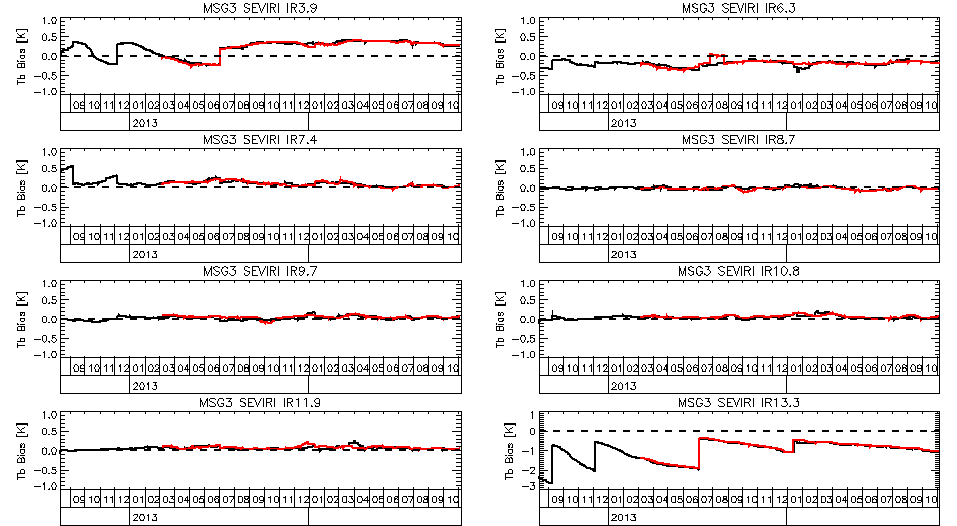 Figure 2 – Time Series of Radiance Biases (in K) calculated for Standard Radiance Scene from GSICS Re-Analysis Corrections for Meteosat-10/SEVIRI with respect to Metop-A/IASI (black) and Metop-B/IASI (red).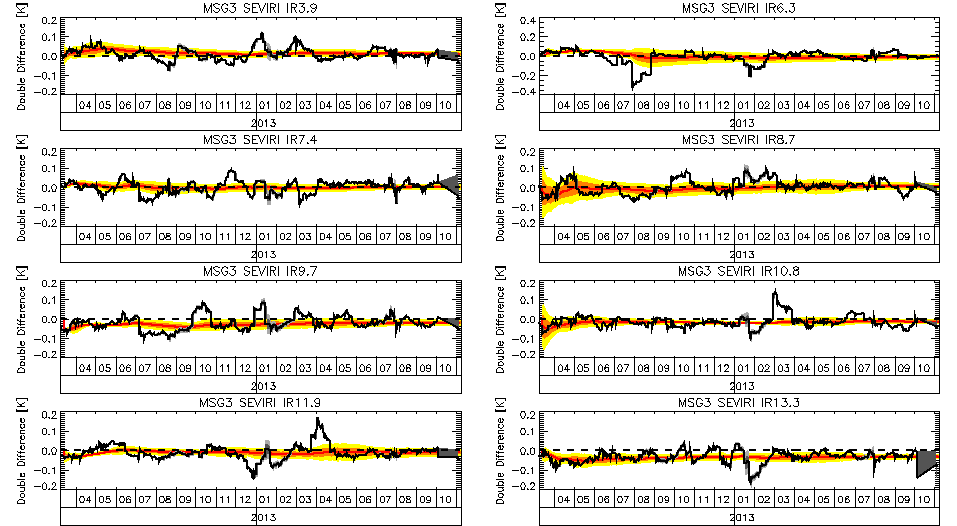 Figure 3 – Time series of IASIA-IASIB double differences of biases above (black) with (grey) shading for k=1 uncertainty (inflated by a factor of 2), and equivalent biases calculated from cumulative Delta Correction (red), derived from same data over increasing time periods, with shading for k=1 (orange) k=2 (yellow) uncertainty limits.Apply Delta Correction to Secondary GSICS CorrectionsNext, we need to apply the delta corrections g1/2 to the coefficients of the GSICS Correction derived from transfer reference instrument, g2, to make them metrologically consistent with those derived from the anchor reference, g1. This defines a modified GSICS Correction, g2,1/2:							Equation 9In the case of the simple linear form of the GSICS Correction, this can be written as:					Equation 10where the coefficients of g2,1/2 are: Propagate Uncertainty to Modified Secondary CorrectionsTo estimate the uncertainty on the coefficients of the modified secondary corrections, g2,1/2, we perform a normal error propagation on Equation 10, first by defining the partial derivatives of the coefficients:Partial derivatives of :			Equation 11Partial derivatives of :					Equation 12For simplicity, we assume no correlation between Delta Correction and GSICS Corrections: 			Equation 13These are then combined with the uncertainties on the coefficients, u(a1), u(b1), u(a2), u(b2):		Equation 14					Equation 15Similarly, for simplicity, we make the crude approximation that the coefficients’ covariance is proportional to their fractional uncertainty, scaled by the covariance of the secondary correction coefficients:				Equation 16These equations can be written more concisely in matrix notation: 		Equation 17 			Equation 18 							Equation 19						Equation 20where U1, U2, U1/2 and U2,1/2 are the covariance matrices of the uncertainties on the coefficients of the GSICS Corrections derived with the prime, secondary, delta, and modified secondary corrections, respectively.Blend GSICS Corrections from Individual ReferencesThe Prime GSICS Correction is defined as a weighted average of the coefficients of the GSICS Corrections derived from all available individual reference instruments, after modifying them to be consistent with the anchor reference. The relative weightings are defined from the uncertainties from the individual references, if both are available. If only one is available for a given date, it alone will define the Prime GSICS Correction. Hence, the covariance, U0, of the weighted average for dates when multiple references are available is given by:If g1 and g2,1/2 available: 	 If only g1 available: 										Equation 21If only g2,1/2 available: 	(In the example code given in Appendix A, this switch is implemented by scaling U1 and U2,1/2 by factors of nj1 and nj3 respectively, which are either 0 or 1.)The Prime GSICS Correction is then given by:					Equation 22This calculation can be performed iteratively, following the general form described below for the coefficients derived with the anchor reference, g1, and transfer references, modified as described above, g2,1/2.  A new netCDF file is then created, for the Prime GSICS Correction, following the GSICS file naming convention (GSICS 2013). The coefficients of prime GSICS Correction and delta correction and their uncertainties are then written to this netCDF file and it is transferred to the upload directory of the appropriate GSICS Server as defined on the [GSICS Wiki]. Figure 4 shows the biases calculated from the Prime GSICS Correction for the whole period of this sample dataset. In this case, the GSICS Corrections from the two references (Metop-A/IASI and Metop-B/IASI) are almost indistinguishable on this scale, and the Prime GSICS Correction obscures the other lines, which it overplots, confirming its consistency.Figure 5 shows the uncertainty in the radiance biases calculated from the GSICS Corrections derived from individual references, and compares these with the uncertainty on the delta correction, which increases the uncertainty on the GSICS Correction from the transfer reference when it is applied. In turn, this reduces its weight in the blended average that makes up the Prime GSICS Correction – so its uncertainty is only a little better than that of the GSICS Correction from the anchor reference.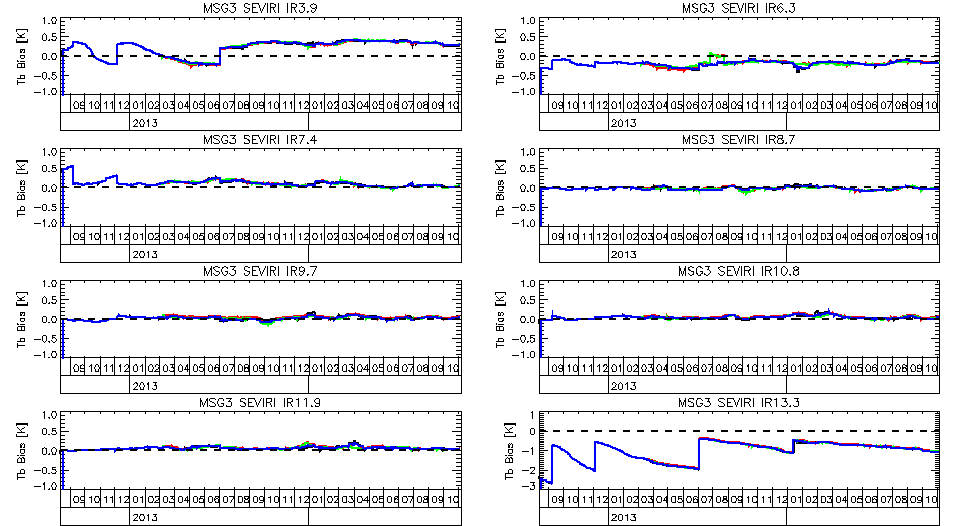 Figure 4 – Time Series of Radiance Biases (in K) calculated for Standard Radiance Scene from GSICS Re-Analysis Corrections for Meteosat-10/SEVIRI with respect to Metop-A/IASI (black) and Metop-B/IASI (red), Metop-B/IASI after delta correction (green), and Prime GSICS Re-Analysis Correction (blue), which obscures most other lines.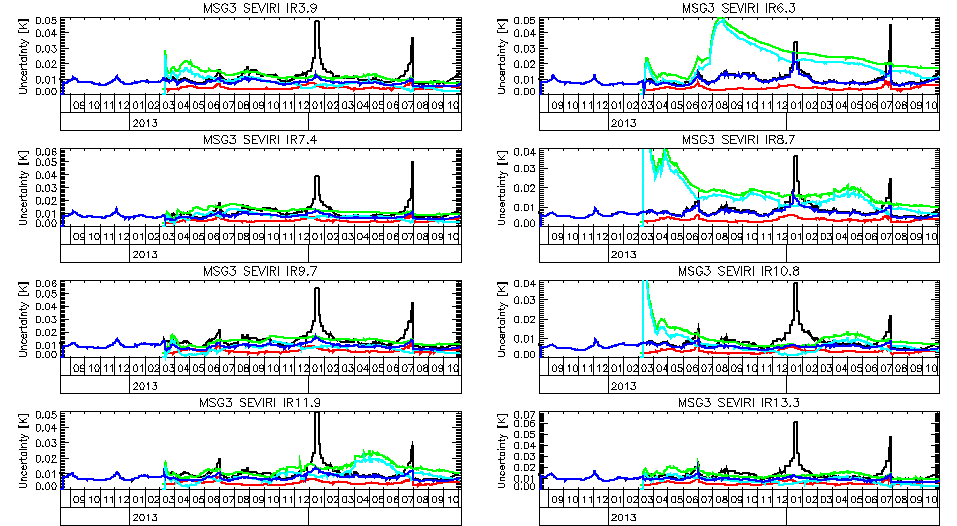 Figure 5 – Time Series of k=1 uncertainties (in K) calculated for Standard Radiance Scene from GSICS Re-Analysis Corrections for Meteosat-10/SEVIRI with respect to Metop-A/IASI (black) and Metop-B/IASI (red), Metop-B/IASI after delta correction (green), the delta correction itself (cyan), and the Prime GSICS Re-Analysis Correction (blue), which obscures most other lines.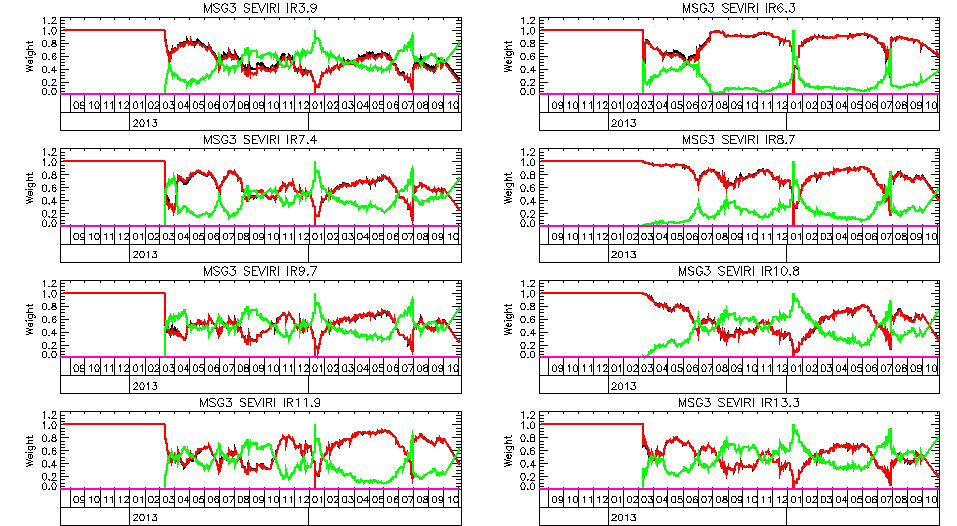 Figure 6 – Time Series of relative weights of GSICS Corrections from anchor reference (red) and transfer reference (green) used to calculate Prime Correction.Figure 6 shows how the relative weights of the constituent parts of the Prime GSICS Correction vary with time, depending on the relative uncertainty of the GSICS Corrections derived from anchor and transfer references. Initially only the anchor reference is available, so the Prime GSICS Correction is based purely on that. It continues to dominate the transfer reference for most of the remainder of the time series, due to the extra uncertainty introduced by applying the delta correction. However, there are some periods where the GSICS Correction from the transfer reference dominates – for example when an outage in the data feed to this demonstration product from Metop-A/IASI occurred in January 2014.Example IDL CodeThe example code in this appendix uses variable names which map to the symbols used in this ATBD as follows:n.b. the coefficients a1/2 and b1/2 are written as a3 and b3, respectively.Main Program;----------------------------------------------------------------------------;+;  FILE:;       hypirsno_prime_rac.pro;;  PURPOSE:;	IDL procedure to calculate Prime GSICS Re-Analysis Correction (RAC);	by reading in existing RAC files derived from multiple references (in netCDF);	and output to new netCDF file for upload to GSICS Data and Prodcuts Server;;  REFERENCE: ;	None;;  COMMON BLOCKS:;       none;;  DEPENDENCIES:	LOTS!!;	Coyote's IDL Library	;Available from http://www.idlcoyote.com/;	subset_rac			;in /tcc1/home/timothyh/idl/;	calc_delta			;in /tcc1/home/timothyh/satcal/hypirsno/;	hypirsno_prime_rac_plot	;in /tcc1/home/timothyh/satcal/hypirsno/;;  INPUTS:;	cmonp, cmoni		;Monitored platform, instrument;Given:	crefp, crefi	;Reference platform(s), instrument(s);;  OUTPUTS:;     	result_filename	;NetCDF file of output Prime GSICS Correction;;  OPTIONS:;	Tb=Tb			;scene brightness temperature(s) (default = standard scene);	inflate=inflate		;keyword to inflate uncertainties by a given factor;	plotvar=plotvar		;select which variables to plot (if any);;  VARIABLES:;	x1	Structure for coefficients of GSICS Correction with Anchor Reference;	x2	Coefficients of GSICS Correction with transfer Reference;	x3	Coefficients of GSICS Correction with transfer Reference after Delta Correction;               n.b. x3 is an abbreviation of x{2,1/2} in the ATBD;	x4	RAC from Anchor Ref, merged with transfer Reference after Delta Correction;	x0	Coefficients of Prime GSICS Correction from all References merged cumulatively;;  MODIFICATION HISTORY:;   Written by:	Tim Hewison 2014-08-29 - Based on ~/satcal/msg-iasi/delta_applied3.pro;   		Initially just based on time series when Anchor Reference is available;		Then code up first order transfers;		Eventually need to generalise to cover whole period when any reference available;;   Comments refer to equation numbers in ATBD for Demo Prime GSICS Correction [EUM/RSP/TEN/14/777892];;   See revision_history variable for full version history;-;----------------------------------------------------------------------------pro hypirsno_prime_rac, cmonp, cmoni, result_filename, Tb=Tb, crash=crash, inflate=inflate,daily=daily, preop=preop, clr=clr, plotvar=plotvar, before=before, after=after, ope=operevision_history=[$'v00.00.00	2014-09-03 initial prototype version',$'v00.00.01	2014-09-04 date_created now preserved from previous output file (if any)',$'v00.00.02	2014-09-05 changed name from Primary RAC to Prime RAC',$'v00.01.00	2014-09-05 added revision_history global attribute',$'v00.01.01	2014-09-05 file path removed from id global attribute',$'v00.02.00	2014-11-25 fixed missing pass of inflate keyword to read_rac',$'v00.03.00	2015-07-14 added -PRIME to filename and replaced hhmmdd with ------',$'v00.03.01	2015-09-01 forced _FillValue attribute to match format of variable',$'v00.03.02	2015-11-05 Reverted from ------ in the filename to 000000',$'v00.04.00	2015-12-17 Updated netCDF content following GPAT review and fixed delta_min_days to 1',$'v00.04.01	2016-01-18 Bug fixes: Add date to x4',$'v00.04.02	2016-05-13 Bug fixes: Reset delta_min_days to 7',$'v00.05.00	2016-10-20 added Delta Correction variables',$''];Todo list:;Check handling end of Ref1, by modifying subset_rac.pro to handle extended periods;Implement Delta Correction uncertainty growth when extrapolating after Ref1 dies;Change to netCDF4!;;Setup default configurations:version=STRMID((reverse(revision_history))[1],1,8)	;Use most recent version from listpathStem=EXPAND_PATH('$PROJ_GSICS/results/')type='RAC'mode='demo'processing_level='demonstration'IF KEYWORD_SET(preop) THEN mode='preop'IF KEYWORD_SET(preop) THEN processing_level='preoperational'IF KEYWORD_SET(ope) THEN mode=''IF KEYWORD_SET(ope) THEN processing_level='operational'delta_min_days=7delim=';'+STRING(10b)			;Delimiter for multiple strings in netCDF global attributes;Define pecking order for references:crefp=['metopa','metopb','metopc','snpp',  'jpss',  'aqua']crefi=['iasi',  'iasi',  'iasi',  'cris',  'cris',  'airs']IF ~KEYWORD_SET(cmonp) THEN cmonp='msg3'IF ~KEYWORD_SET(cmoni) THEN cmoni='seviri'PRINT,'Generating Prime GSICS RAC for ',cmonp,'/',cmoni,'...';Define inputs as pair of GSICS Corrections:;(file1, x1) is for the Anchor Reference, (file2, x2) is for the transfer Referencefile1=FILE_SEARCH(pathStem+'/'+cmoni+'/'+cmonp+'/'+crefi[0]+'/'+crefp[0]+'/*'+type+'*'+mode+'*.nc')read_rac,file1[0],x1,inflate=inflate		;Read GSICS Correction for Anchor Referencench=N_ELEMENTS(x1.central_wavelength)		;Preliminaries...Lstd=msg_tb2rad(x1.std_scene_tb)			;Standard radiance used to propagate uncertainty;Filter time series if before and/or after attributes set:IF KEYWORD_SET(after) THEN $  x1=subset_rac(x1,WHERE(x1.jd GT ymd2jd(after)))IF KEYWORD_SET(before) THEN $  x1=subset_rac(x1,WHERE(x1.jd LT ymd2jd(before)));Initialise Prime GSICS Correction, based on GSICS Correction for Anchor Reference:x0=x1								;Itteratively merged with RAC for each reffile2=STRARR(N_ELEMENTS(crefp))			;All Secondary CorrectionsiRefUsed=0							;Create list of References Used;Loop through all transfer References: - ;(higher order transfers implemented iteratively after first order)FOR k=1,N_ELEMENTS(crefp)-1 DO BEGIN  file2[k]=FILE_SEARCH(pathStem+'/'+cmoni+'/'+cmonp+'/'+crefi[k]+'/'+crefp[k]+'/*'+type+'*'+mode+'*.nc')  IF (file2[k] NE '') THEN BEGIN 			;Check if RAC exists for each transfer Ref    iRefUsed=[iRefUsed,k]				;Record that we have used this reference    read_rac,file2[k],x2    x3=x2							;Secondary Correction after Delta Corrected    jd4=setunion(x0.jd,x2.jd)				;Combine this ref with time series so far    nj4=N_ELEMENTS(jd4)    arr=FLTARR(nch,nj4)					;dummy to define arrays    arrwt=FLTARR(nch,N_ELEMENTS(crefp),nj4)    x4=CREATE_STRUCT(subset_rac(x1,INDGEN(nj4)),$	;Create structure for merged results		      'w0a',arr,'w3a',arr,'w0b',arr,'w3b',arr,'ref_wt',arrwt,$		      'delta_offset',arrwt,'delta_slope',arrwt,$	;v00.05.00		      'delta_offset_se',arrwt,'delta_slope_se',arrwt,'delta_covariance',arrwt);n.b. will need to be modified when Ref1 is no longer available    FOR j4=0,nj4-1 DO BEGIN				;Loop though all dates with data      ok0=WHERE(x0.jd LE jd4[j4],nok0)		;Identify period up to j4      ok2=WHERE(x2.jd LE jd4[j4],nok2)      j0=(WHERE(x0.jd EQ jd4[j4],nj0))[0]		;Identify first matching timestep      j1=(WHERE(x1.jd EQ jd4[j4],nj1))[0]		;nj0,nj1,nj2,nj3 are either 0 or 1      j2=(WHERE(x2.jd EQ jd4[j4],nj2))[0]      j3=(WHERE(x3.jd EQ jd4[j4],nj3))[0]		;Same as j2 (after delta correction)      IF nok0 GE delta_min_days AND nok2 GE delta_min_days THEN BEGIN	;Only if Ref1 and Ref2 correction present!        a1=x0.offset[*,j0]				;Copy coeffs to temporary vars        ua1=x0.offset_se[*,j0]			;lower-case u prefix = uncertainty        b1=x0.slope[*,j0]        ub1=x0.slope_se[*,j0]        uab1=x0.covariance[*,j0]			;uab=covariance of a and b        a2=x2.offset[*,j2]        ua2=x2.offset_se[*,j2]        b2=x2.slope[*,j2]        ub2=x2.slope_se[*,j2]        uab2=x2.covariance[*,j2]        delta=calc_delta(subset_rac(x0,ok0),subset_rac(x2,ok2))	;Calc Delta Correction for period to j        a12=delta.coeff[*,0]        ua12=SQRT(delta.covar[*,0,0])        b12=delta.coeff[*,1]        ub12=SQRT(delta.covar[*,1,1])        uab12=delta.covar[*,0,1]        a3  = a2+b2*a12					;ATBD Eq(10) - n.b. a3=a2,1/2        b3  = b2*b12					;ATBD Eq(10)        ua3=SQRT(ua2^2+a12^2*ub2^2+b2^2*ua12^2+2*a12*uab2);ATBD Eq(14)        ub3=SQRT(b12^2*ub2^2+b2^2*ub12^2)		;ATBD Eq(15)        uab3=(ua3/ua2)*(ub3/ub2)*uab2		;ATBD Eq(16) - Crude Approximation!        x3.offset[*,j3]    =a3        x3.slope[*,j3]     =b3        x3.offset_se[*,j3] =ua3        x3.slope_se[*,j3]  =ub3        x3.covariance[*,j3]=uab3        nj0=nj0*(nok0 GE 1)				;Check there is some data        nj3=nj3*(nok2 GE delta_min_days)		;If count<min then ignore;Calculate x4 as weighted average of x0 and x3, using matrix notation:;Upper-case U = covariance of uncertainties      FOR i=0,nch-1 DO BEGIN         g0=[x0.offset[i,j0],x0.slope[i,j0]]        U0=[[x0.offset_se[i,j0]^2,x0.covariance[i,j0]],$            [x0.covariance[i,j0],x0.slope_se[i,j0]^2]]	        g3=[x3.offset[i,j3],x3.slope[i,j3]]        U3=[[x3.offset_se[i,j3]^2,x3.covariance[i,j3]],$            [x3.covariance[i,j3],x3.slope_se[i,j3]^2]]        U4=INVERT(nj0*INVERT(U0)+nj3*INVERT(U3))	;ATBD Eq(21)        g4=U4#(nj0*INVERT(U0)#g0+nj3*INVERT(U3)#g3)	;ATBD Eq(22)        x4.offset_se[i,j4]=SQRT(U4[0,0])        x4.slope_se[i,j4] =SQRT(U4[1,1])        x4.covariance[i,j4]=U4[0,1]        x4.offset[i,j4]=g4[0]        x4.slope[i,j4]=g4[1]        x4.w0a[i,j4]=(nj0*INVERT(U0)/INVERT(U4))[0,0]		;Store weights        x4.w0b[i,j4]=(nj0*INVERT(U0)/INVERT(U4))[1,1]		;Store weights        x4.w3a[i,j4]=(nj3*INVERT(U3)/INVERT(U4))[0,0]		;Store weights        x4.w3b[i,j4]=(nj3*INVERT(U3)/INVERT(U4))[1,1]		;Store weights        x4.ref_wt[i,k,j4]=MEAN([x4.w3a[i,j4],x4.w3b[i,j4]])	;Store mean weight        x4.number_of_collocations[i,j4]=nj0*x0.number_of_collocations[i,j0]+$     nj3*x3.number_of_collocations[i,j3]      ENDFOR	;i:channel      x4.alert[j4]=x0.alert[j0]-x1.alert[j1]+x3.alert[j3]      x4.validity_period[0,j4]=MIN([x0.validity_period[0,j0],x3.validity_period[0,j3]])      x4.validity_period[1,j4]=MAX([x0.validity_period[1,j0],x3.validity_period[1,j3]])      x4.std_scene_tb=x3.std_scene_tb      x4.delta_offset[*,k,j4]    =a12			;Copy delta correction for netCDF output      x4.delta_slope[*,k,j4]     =b12			;for v00.05.00      x4.delta_offset_se[*,k,j4] =ua12			;Block added 2016-10-20      x4.delta_slope_se[*,k,j4]  =ub12      x4.delta_covariance[*,k,j4]=uab12    ENDIF	;>delta_min_days 20160513    ENDFOR	;j4:date  ENDIF		;file2 exists  x0=x4		;Updated Prime GSICS Correction with merged RACsENDFOR	;k:referencex0.ref_wt[*,0,*]=1.-TOTAL(x4.ref_wt[*,1:*,*],2)			;Calc Anchor Reference weight;Now go through all channels and evaluate time series of standard biases from Prime RAC:FOR i=0,nch-1 DO BEGIN   Tbstd=x0[0].std_scene_tb[i]  Rad=(msg_tb2rad(Tbstd,ich=i+1))[0]  dRad=TRANSPOSE(x0.offset[i,*]+(x0.slope[i,*]-1)*Rad)  sdRad=TRANSPOSE(SQRT(x0.offset_se[i,*]^2+x0.slope_se[i,*]^2*Rad^2+2*x0.covariance[i,*]*Rad))  dTb=REFORM(msg_rad2tb(Rad+dRad,ich=i+1)-Tbstd)  x0.std_scene_tb_bias[i,*]=dTb  x0.std_scene_tb_bias_se[i,*]=REFORM(msg_rad2tb(Rad+dRad+sdRad,ich=i+1)-Tbstd-dTb)ENDFOR	;i (channel);Generate optional plots:IF KEYWORD_SET(plotvar) THEN hypirsno_prime_rac_plot,x0,x1,x2,x3,delta,Tb=Tb,plotvar=plotvarIF KEYWORD_SET(crash) THEN STOP,'Diagnostic Stop';**************************************************************************************;Output results to Prime GSICS RAC netCDF file:;Makes extensive use of netCDF methods from Coyote's IDL library;20160115;Create tag in output structure for date (seconds since 1970):startdate=jd2ymd(MIN(x0.jd),/hms);Create filename to store Prime RAC in netCDF format:file0=pathStem+'/'+cmoni+'/'+cmonp+'/prime/W_XX-EUMETSAT-Darmstadt,SATCAL+RAC+GEOLEOIR,'+$      STRUPCASE(cmonp+'+'+cmoni)+'-PRIME_C_EUMG_'+startdate+'_'+mode+'_'+STRMID(version,0,2)+'.nc';First check whether output file already exists - if so, extract date_created attribute:IF FILE_SEARCH(file0) THEN BEGIN &$  read_ncdf,file0,xold,/att &$  date_created=xold.date_created &$ENDIF ELSE BEGIN &$  date_created=jd2iso8601(SYSTIME(/JULIAN,/UTC),/hms) &$ENDELSE; Open the source file in read-only mode.sObj = Obj_New('NCDF_FILE', file1, /TIMESTAMP)IF Obj_Valid(sObj) EQ 0 THEN Message, 'Source object cannot be created:'+file1; Open the destination file for writing.dObj = Obj_New('NCDF_FILE', file0, /CREATE, /CLOBBER, ErrorLoggerName='destinationfilelogger', /TIMESTAMP)IF Obj_Valid(dObj) EQ 0 THEN Message, 'Destination object cannot be created:'+file0; Find all the global attributes in the source file and copy them:attrNames = sObj -> GetGlobalAttrNames(COUNT=attrCount)FOR j=0,attrCount-1 DO sObj -> CopyGlobalAttrTo, attrNames[j], dObj; Find all the dimensions in the source file and copy them:dimNames = sObj -> GetDimNames(COUNT=dimCount)FOR j=0,dimCount-1 DO sObj -> CopyDimTo, dimNames[j], dObj; Find all variable definitions, attributes and data in source file and copy them:varNames = sObj -> GetVarNames(COUNT=varCount)FOR j=0,varCount-1 DO BEGIN &$  sObj -> CopyVarDefTo, varNames[j], dObj &$  varAttrNames = sObj -> GetVarAttrNames(varNames[j], COUNT=varAttrCount) &$  varType = TYPENAME(sObj -> GetVarData(varNames[j])) &$  FOR k=0,varAttrCount-1 DO BEGIN &$;2015-09-01    Following clause inserted to fix bug with FillValue    IF (varAttrNames[k] EQ '_FillValue') THEN BEGIN      attrValue = sObj -> GetVarAttrValue(varNames[j],varAttrNames[k],DATATYPE=attrType)      dObj -> WriteVarAttr,varNames[j],varAttrNames[k],attrValue,DATATYPE=varType    ENDIF ELSE BEGIN      sObj -> CopyVarAttrTo, varNames[j], varAttrNames[k], dObj &$    ENDELSE  ENDFOR &$  sObj -> CopyVarDataTo, varNames[j], dObj &$ENDFOR;Make changes to the content of the Prime GSICS RAC:dObj->WriteGlobalAttr,'title',STRUPCASE(cmonp+'+'+cmoni)+' Prime GSICS Re-Analysis Correction'dObj->WriteGlobalAttr,'date_created',date_createddObj->WriteGlobalAttr,'date_modified',jd2iso8601(SYSTIME(/JULIAN,/UTC),/hms)dObj->WriteGlobalAttr,'history',jd2iso8601(SYSTIME(/JULIAN,/UTC),/hms)+' hypirsno_prime_rac, '+$                                'inflate='+STRING(KEYWORD_SET(inflate)?inflate:1)+delim+$                                'Anchor Reference RAC File: '+file1+delim+$                                 'Transfer Reference(s) RAC File(s): '+STRJOIN([file2[1:*]+delim])dObj->WriteGlobalAttr,'processing_level',processing_level+'/v'+versiondObj->WriteGlobalAttr,'time_coverage_start',jd2iso8601(MIN(x0.jd),/hms)dObj->WriteGlobalAttr,'time_coverage_end',jd2iso8601(MAX(x0.jd),/hms)dObj->WriteGlobalAttr,'id',(REVERSE(STRSPLIT(file0,'/',/EXTRACT)))[0]IF (type EQ 'RAC') THEN dObj->WriteGlobalAttr,'window_period','P-14D+14D'		;v00.04.00IF (type EQ 'NRTC') THEN dObj->WriteGlobalAttr,'window_period','P-14D+0D'		;v00.04.00dObj->WriteGlobalAttr,'comment','These Prime GSICS Re-Analysis Corrections allow the data from the infrared channels'+$' of this Meteosat SEVIRI to be corrected to be radiometrically consistent with the Anchor GSICS Reference (MetopA/IASI).'+$' This is achieved by combining inter-calibration results using different IASIs, as transfer references. '+delim+$'Use the RAC with the time closest to the time of interest.'+$' Take great caution when applying it to a date where this difference is greater than the window_period'dObj->WriteDim,'date',N_ELEMENTS(x0.jd),/unlimited;v00.04.00refNames=STRUPCASE(crefp[iRefUsed]+'+'+crefi[iRefUsed])dObj->WriteDim,'ref',[N_ELEMENTS(refNames)], OBJECT=refObjdObj->WriteDim,'ref_strlen',[MAX(STRLEN(crefp+'+'+crefi))], OBJECT=ref_strlenObjdimNames=[ref_strlenObj->GetName(), refObj->GetName()]		;http://www.idlcoyote.com/fileio_tips/fixedlenstr.phpdObj->WriteVarDef, 'reference_name', dimNames, DATATYPE='CHAR';, OBJECT=varObjdObj->WriteVarAttr,'reference_name','long_name', 'Name of reference instruments (Anchor is first)'dObj->WriteVarData,'reference_name',refNamesdObj->WriteVarData,'number_of_collocations',x0.number_of_collocationsdObj->WriteVarData,'offset',x0.offsetdObj->WriteVarData,'offset_se',x0.offset_sedObj->WriteVarData,'slope',x0.slopedObj->WriteVarData,'slope_se',x0.slope_sedObj->WriteVarData,'covariance',x0.covariancedObj->WriteVarData,'std_scene_tb_bias',x0.std_scene_tb_biasdObj->WriteVarData,'std_scene_tb_bias_se',x0.std_scene_tb_bias_sedObj->WriteVarData,'date',x0.datedObj->WriteVarData,'alert',x0.alertdObj->WriteVarData,'validity_period',x0.validity_perioddObj->WriteVarDef,'reference_weight',['chan','ref','date'],$      DATATYPE='FLOAT',OBJECT=wtObj,/take_first				;v00.04.00 - /take_first keyword workaround for bug?dObj->WriteVarAttr, wtObj, 'long_name', 'Weightings applied to each channel, reference and date'dObj->WriteVarAttr, wtObj, 'units', 1dObj->WriteVarAttr, wtObj, 'valid_min', 0.0dObj->WriteVarAttr, wtObj, 'valid_max', 1.0dObj->WriteVarAttr, wtObj, '_FillValue', -99999.0dObj->WriteVarData, wtObj,x0.ref_wt[*,iRefUsed,*]			;v00.04.00;v00.05.00 - add delta correction to output netCDF:dObj->WriteVarDef,'delta_offset',['chan','ref','date'],$      DATATYPE='FLOAT',OBJECT=doffObj,/take_first	dObj->WriteVarAttr, doffObj, 'long_name', 'delta correction offset'dObj->WriteVarAttr, doffObj, 'units', 'mW m-2 sr-1(cm-1)-1'dObj->WriteVarAttr, doffObj, 'valid_min', -200.0dObj->WriteVarAttr, doffObj, 'valid_max', 200.0dObj->WriteVarAttr, doffObj, '_FillValue', -99999.0dObj->WriteVarData, doffObj, x0.delta_offset[*,iRefUsed,*]dObj->WriteVarDef,'delta_slope',['chan','ref','date'],$      DATATYPE='FLOAT',OBJECT=dsloObj,/take_first	dObj->WriteVarAttr, dsloObj, 'long_name', 'delta correction slope'dObj->WriteVarAttr, dsloObj, 'units', ''dObj->WriteVarAttr, dsloObj, 'valid_min', -2.0dObj->WriteVarAttr, dsloObj, 'valid_max', 2.0dObj->WriteVarAttr, dsloObj, '_FillValue', -99999.0dObj->WriteVarData, dsloObj, x0.delta_slope[*,iRefUsed,*]dObj->WriteVarDef,'delta_offset_se',['chan','ref','date'],$      DATATYPE='FLOAT',OBJECT=doseObj,/take_first	dObj->WriteVarAttr, doseObj, 'long_name', 'standard error of delta correction offset'dObj->WriteVarAttr, doseObj, 'units', 'mW m-2 sr-1(cm-1)-1'dObj->WriteVarAttr, doseObj, 'valid_min', -200.0dObj->WriteVarAttr, doseObj, 'valid_max', 200.0dObj->WriteVarAttr, doseObj, '_FillValue', -99999.0dObj->WriteVarData, doseObj, x0.delta_offset_se[*,iRefUsed,*]dObj->WriteVarDef,'delta_slope_se',['chan','ref','date'],$      DATATYPE='FLOAT',OBJECT=dsseObj,/take_first	dObj->WriteVarAttr, dsseObj, 'long_name', 'standard error of delta correction slope'dObj->WriteVarAttr, dsseObj, 'units', ''dObj->WriteVarAttr, dsseObj, 'valid_min', -2.0dObj->WriteVarAttr, dsseObj, 'valid_max', 2.0dObj->WriteVarAttr, dsseObj, '_FillValue', -99999.0dObj->WriteVarData, dsseObj, x0.delta_slope_se[*,iRefUsed,*]dObj->WriteVarDef,'delta_covariance',['chan','ref','date'],$      DATATYPE='FLOAT',OBJECT=dcovObj,/take_first	dObj->WriteVarAttr, dcovObj, 'long_name', 'delta correction coefficients covariance'dObj->WriteVarAttr, dcovObj, 'units', 'mW m-2 sr-1(cm-1)-1'dObj->WriteVarAttr, dcovObj, 'valid_min', -200.0dObj->WriteVarAttr, dcovObj, 'valid_max', 200.0dObj->WriteVarAttr, dcovObj, '_FillValue', -99999.0dObj->WriteVarData, dcovObj, x0.delta_covariance[*,iRefUsed,*]; Sync the destination file.dObj->SyncPRINT,'Written Prime GSICS RAC to ',file0,'.'IF KEYWORD_SET(crash) THEN STOP; Destroy both the source and destination objects.Obj_Destroy,dObjObj_Destroy,sObj;**************************************************************************************result_filename=file0IF KEYWORD_SET(crash) THEN STOP;;;;;;;;;;;;;;;;;;;;;;;;;;;;;;;;;;;;;;;;;;;;;;;;;;;;;;;;;;;;;;;;;;;;;;;;;;;;;;;;;;;;;;RETURNENDcalc_deltaFUNCTION calc_delta, x1, x2, crash=crash;IDL Fucntion to calculate Delta Correction from from double-differences ;of two given time series of RACs, x1 and x2;Returns structure with coefficients and covariance of Delta Correction: delta.coeff, delta.covar;;2014-07-10 Written by Tim Hewison ;jd1=JULDAY(01,01,1970,00,00,00)+x1.date/86400.jd2=JULDAY(01,01,1970,00,00,00)+x2.date/86400.nch=N_ELEMENTS(x1.central_wavelength);First common dates in both RAC time series:both=setintersection(jd1,jd2)ok1=0ok2=0FOR i=0,N_ELEMENTS(both)-1 DO BEGIN  o1=WHERE(jd1 eq both[i],no1)  o2=WHERE(jd2 eq both[i],no2)  IF no1 THEN ok1=[ok1,o1]  IF no2 THEN ok2=[ok2,o2]ENDFORIF N_ELEMENTS(ok1) GT 1 THEN ok1=ok1[1:*] ELSE RETURN,0	;'No Overlap between x1 and x2!'IF N_ELEMENTS(ok2) GT 1 THEN ok2=ok2[1:*] ELSE RETURN,0	;'No Overlap between x1 and x2!'nok1=N_ELEMENTS(ok1)nok2=N_ELEMENTS(ok2)deltaCoeff=FLTARR(nch,2)deltaCovar=FLTARR(nch,2,2);Then extract offset and slope terms, calculate mean and covariance of their time series:FOR i=0,nch-1 DO BEGIN  a1=x1.offset[i,ok1]  a2=x2.offset[i,ok2]  b1=x1.slope[i,ok1]  b2=x2.slope[i,ok2]  a12=(a1-a2)/b2									;ATBD Eq(4)  b12=b1/b2										;ATBD Eq(4)  deltaCoeff[i,*]=[MEAN(a12),MEAN(b12)]	  residualMatrix=[a12-MEAN(a12),b12-MEAN(b12)] 				;ATBD Eq(5)  residualCovar=TRANSPOSE(residualMatrix)##residualMatrix/nok1	;ATBD Eq(6)  windowPeriod=MEDIAN(x1.validity_period[1,*]-x1.validity_period[0,*])/86400.  osf=windowPeriod*nok2/(MAX(jd2[ok2])-MIN(jd2[ok2]))		;Oversampling Factor - ATBD Eq(7)  deltaCovar[i,*,*]=residualCovar/nok2*osf				;ATBD Eq(8)ENDFORIF KEYWORD_SET(crash) THEN STOPRETURN, {coeff:deltaCoeff, covar:deltaCovar}ENDsubset_racFUNCTION subset_rac, x, ok;IDL function to subset the coefficients of the GSICS Correction in a structure, x,;resulting from having having read it from the netCDF file using read_ncdf;Initiate new structure starting with tag date, subset by indices 'ok':iDate=WHERE(TAG_NAMES(x) EQ 'DATE')			;Index of DATE tagnDate=N_ELEMENTS(x.(iDate))				;Number of datesIF (iDate EQ 0) THEN BEGIN  y={date:(x.(iDate))[ok]}				;Copy DATE into new structureENDIF ELSE BEGIN  cTag=(TAG_NAMES(x))[0]				;Extract this tag name  y=CREATE_STRUCT(cTag,(x.(0)))			;Just copy content if no date dimension  IF (WHERE(SIZE(x.(0)) EQ nDate))[0] NE -1 THEN$ STOP,'Oh dear! Frist tag has dimension DATE!'ENDELSEFOR i=1,N_TAGS(x)-1 DO BEGIN  cTag=(TAG_NAMES(x))[i]				;Extract this tag name  FindDate=(WHERE(SIZE(x.(i)) EQ nDate))[0]	;Look for dimension matching DATE  CASE FindDate OF    -1: y=CREATE_STRUCT(y,cTag,(x.(i)))		;Just copy content if no date dimension    1: CASE (SIZE(x.(i)))[0] OF			;How many dimensions is this tag?         1: y=CREATE_STRUCT(y,cTag,(x.(i))[ok])	;Copy subset content         2: y=CREATE_STRUCT(y,cTag,(x.(i))[ok,*])         3: y=CREATE_STRUCT(y,cTag,(x.(i))[ok,*,*])         4: y=CREATE_STRUCT(y,cTag,(x.(i))[ok,*,*,*])       ENDCASE	;SIZE(x.(i))    2: CASE (SIZE(x.(i)))[0] OF			;How many dimensions is this tag?         2: y=CREATE_STRUCT(y,cTag,(x.(i))[*,ok])         3: y=CREATE_STRUCT(y,cTag,(x.(i))[*,ok,*])         4: y=CREATE_STRUCT(y,cTag,(x.(i))[*,ok,*,*])       ENDCASE	;SIZE(x.(i))    3: CASE (SIZE(x.(i)))[0] OF			;How many dimensions is this tag?         3: y=CREATE_STRUCT(y,cTag,(x.(i))[*,*,ok])         4: y=CREATE_STRUCT(y,cTag,(x.(i))[*,*,ok,*])       ENDCASE	;SIZE(x.(i))    4: CASE (SIZE(x.(i)))[0] OF			;How many dimensions is this tag?         4: y=CREATE_STRUCT(y,cTag,(x.(i))[*,*,*,ok])       ENDCASE	;SIZE(x.(i))  ENDCASE	;FindDateENDFOR	;iRETURN,yENDhypirsno_prime_rac_plot;----------------------------------------------------------------------------;+;  FILE:;       hypirsno_prime_rac_plot.pro;;  PURPOSE:;	IDL procedure to plot Prime GSICS Re-Analysis Correction (RAC);	calculated by hypirsno_prime_rac;;  REFERENCE: ;	None;;  COMMON BLOCKS:;       none;;  DEPENDENCIES:;	msg_rad2tb		;in /tcc1/home/timothyh/idl/;	msg_tb2rad		;in /tcc1/home/timothyh/idl/;;  INPUTS:;	x1	Structure for coefficients of GSICS Correction with Anchor Reference;	x2	Coefficients of GSICS Correction with Transfer Reference;	x3	Coefficients of GSICS Correction with Transfer Reference after Delta Correction;           n.b. x3 is an abbreviation of x{2,1/2} in the ATBD;	x4	RAC from Anchor Ref, merged with Transfer Reference after Delta Correction ;	x0	Coefficients of Prime GSICS Correction from all References merged cumulatively;;  OUTPUTS:;     delta 		;NetCDF file of output Prime GSICS Correction;;  OPTIONS:;	Tb=Tb			;scene brightness temperature(s) (default = standard scene);	plotvar		;Select what to plot: ;				delta=biases from delta correction,;				dTb=biases, dTba=all biases;				dd=double differences of Tb biases, ;				ddelta=dd+delta;				unc=uncertainties,;				wt=weights, ;				offset(_se), slope(_se), covar, ;				ncol;;  MODIFICATION HISTORY:;   Written by:	Tim Hewison 2014-09-03 - Based on ~/satcal/msg-iasi/delta_applied3.pro;   Modified by	Tim Hewison 2014-11-25 - to include more plot options;   Modified by	Tim Hewison 2015-07-23 - changed date matching for 'dd' to account for gaps;----------------------------------------------------------------------------pro hypirsno_prime_rac_plot, x0, x1, x2, x3, delta, Tb=Tb, crash=crash, plotvar=plotvarif (n_elements(tb) eq 8) then x1[0].std_scene_tb=tb	;Override standardif (n_elements(tb) eq 8) then x2[0].std_scene_tb=tb	;Override standardnch=N_ELEMENTS(x1.offset[*,0])chname=STRCOMPRESS(STRING(x1.central_wavelength*1e6,FORMAT='("IR",f4.1)'),/REMOVE_ALL)!p.multi=[0,2,4]date_label = LABEL_DATE(DATE_FORMAT=['%N','%Y'],/ROUND_UP)!X.TICKFORMAT = ['LABEL_DATE', 'LABEL_DATE']!X.TICKUNITS = ['Month','Year'] !X.TICKINTERVAL = 1  !X.MINOR=1;4	;30!X.TICKLAYOUT = 2  !X.STYLE=1!P.CHARSIZE=2;4	;Settings for maximised plotting window!P.THICK=2ymax=KEYWORD_SET(tb)?3.0:1.0FOR i=0,nch-1 DO BEGIN  Tb0=N_ELEMENTS(tb)?tb:x1[0].std_scene_tb[i]  Rad=(msg_tb2rad(Tb0,ich=i+1))[0]  dRad0=TRANSPOSE(x0.offset[i,*]+(x0.slope[i,*]-1)*Rad)  dRad1=TRANSPOSE(x1.offset[i,*]+(x1.slope[i,*]-1)*Rad)  dRad2=TRANSPOSE(x2.offset[i,*]+(x2.slope[i,*]-1)*Rad)  dRad3=TRANSPOSE(x3.offset[i,*]+(x3.slope[i,*]-1)*Rad)  sdRad0=TRANSPOSE(sqrt(x0.offset_se[i,*]^2+x0.slope_se[i,*]^2*Rad^2+2*x0.covariance[i,*]*Rad))  sdRad1=TRANSPOSE(sqrt(x1.offset_se[i,*]^2+x1.slope_se[i,*]^2*Rad^2+2*x1.covariance[i,*]*Rad))  sdRad2=TRANSPOSE(sqrt(x2.offset_se[i,*]^2+x2.slope_se[i,*]^2*Rad^2+2*x2.covariance[i,*]*Rad))  sdRad3=TRANSPOSE(sqrt(x3.offset_se[i,*]^2+x3.slope_se[i,*]^2*Rad^2+2*x3.covariance[i,*]*Rad))  dTb0=REFORM(msg_rad2tb(Rad+dRad0,ich=i+1)-Tb0)  dTb1=REFORM(msg_rad2tb(Rad+dRad1,ich=i+1)-Tb0)  dTb2=REFORM(msg_rad2tb(Rad+dRad2,ich=i+1)-Tb0)  dTb3=REFORM(msg_rad2tb(Rad+dRad3,ich=i+1)-Tb0)  sdTb0=REFORM(msg_rad2tb(Rad+dRad0+sdRad0,ich=i+1)-Tb0-dTb0)  sdTb1=REFORM(msg_rad2tb(Rad+dRad1+sdRad1,ich=i+1)-Tb0-dTb1)  sdTb2=REFORM(msg_rad2tb(Rad+dRad2+sdRad2,ich=i+1)-Tb0-dTb2)  sdTb3=REFORM(msg_rad2tb(Rad+dRad3+sdRad3,ich=i+1)-Tb0-dTb3)  !P.TITLE=x1.monitored_instrument+' '+chname[i]  !Y.TITLE=plotvar  IF plotvar eq 'unc' THEN BEGIN    PLOT,x1.jd,sdtb1,YTITLE='Uncertainty [K]'    OPLOT,x2.jd,sdtb2,COLOR=2    OPLOT,x3.jd,sdtb3,COLOR=3    OPLOT,x3.jd,sdtb3-sdtb2,COLOR=5    OPLOT,x0.jd,sdtb0,COLOR=4  ENDIF  IF STRMID(plotvar,0,3)  EQ 'dTb' THEN BEGIN    PLOT,x0.jd,dTb0,YTITLE='Tb Bias [K]',/NODATA,$      YRANGE=[-1,+1]*ymax*(1+(i EQ 7))-(i EQ 7)    OPLOT,x1.jd,dTb1;,PSYM=-1    OPLOT,x2.jd,dTb2,COLOR=2;,PSYM=-4    OPLOT,x0.jd,dTb0*0.,LINESTYLE=2   END  IF plotvar EQ 'dTba' THEN BEGIN    OPLOT,x3.jd,dTb3,COLOR=3;,PSYM=-2    OPLOT,x0.jd,dTb0,COLOR=4;,PSYM=-2    OPLOT,x0.jd,dTb0*0.,LINESTYLE=2   END  IF STRMID(plotvar,0,2) EQ 'dd' THEN BEGIN    MATCH,x1.jd,x2.jd,ok1,ok2							;NASA GSFC AstroLib	    mdd=dTb1[ok1]-dTb2[ok2]    sdd=SQRT((sdTb1[ok1]^2-sdTb2[ok2]^2)>0)				;Catch NANs->0    dmax=max([1.0*abs([mdd+sdd*2,mdd-sdd*2]),0.2*ymax])		;Re-scale if needed    PLOT,x2.jd[ok2],mdd,YTITLE='Double Difference [K]',YRANGE=[-1,+1]*dmax    POLYFILL,[x2.jd[ok2],REVERSE(x2.jd[ok2])],[mdd+2*sdd,REVERSE(mdd-2*sdd)],color=15    POLYFILL,[x2.jd[ok2],REVERSE(x2.jd[ok2])],[mdd+sdd,REVERSE(mdd-sdd)],color=14    OPLOT,x2.jd[ok2],mdd    OPLOT,x2.jd[ok2],dTb2[ok2]*0.,LINESTYLE=2   END  IF plotvar EQ 'dddelta' THEN BEGIN    mdd=dTb3-dTb2    sdd=SQRT((sdTb3^2-sdTb2^2)>0)						;Catch NANs->0    POLYFILL,[x3.jd,REVERSE(x3.jd)],[mdd+2*sdd,REVERSE(mdd-2*sdd)],color=7    POLYFILL,[x3.jd,REVERSE(x3.jd)],[mdd+sdd,REVERSE(mdd-sdd)],color=8    OPLOT,x3.jd,mdd,COLOR=2    mdd=dTb1[ok1]-dTb2[ok2]    sdd=SQRT((sdTb1[ok1]^2-sdTb2[ok2]^2)>0)				;Catch NANs->0    POLYFILL,[x2.jd[ok2],REVERSE(x2.jd[ok2])],[mdd+2*sdd,REVERSE(mdd-2*sdd)],color=15    POLYFILL,[x2.jd[ok2],REVERSE(x2.jd[ok2])],[mdd+sdd,REVERSE(mdd-sdd)],color=14    OPLOT,x2.jd[ok2],mdd    OPLOT,x2.jd[ok2],dTb2[ok2]*0.,LINESTYLE=2   END  IF plotvar EQ 'delta' THEN BEGIN    mdd=dTb3-dTb2    sdd=SQRT((sdTb3^2-sdTb2^2)>0)						;Catch NANs->0    dmax=max([0.5*abs([mdd+sdd*2,mdd-sdd*2]),0.1*ymax])		;Re-scale if needed    PLOT,x3.jd,mdd,YTITLE='Delta Correction [K]',YRANGE=[-1,+1]*dmax    POLYFILL,[x3.jd,REVERSE(x3.jd)],[mdd+2*sdd,REVERSE(mdd-2*sdd)],color=15    POLYFILL,[x3.jd,REVERSE(x3.jd)],[mdd+sdd,REVERSE(mdd-sdd)],color=14    OPLOT,x3.jd,mdd    OPLOT,x3.jd,dTb3*0.,LINESTYLE=2   END  IF plotvar eq 'covar' THEN BEGIN    plot,x1.jd,x1.covariance[i,*]    oplot,x2.jd,x2.covariance[i,*],color=2    oplot,x3.jd,x3.covariance[i,*],color=3    oplot,x0.jd,x0.covariance[i,*],color=4  ENDIF  IF plotvar eq 'offset_se' THEN BEGIN    plot,x1.jd,x1.offset_se[i,*]    oplot,x2.jd,x2.offset_se[i,*],color=2    oplot,x3.jd,x3.offset_se[i,*],color=3    oplot,x0.jd,x0.offset_se[i,*],color=4  ENDIF  IF plotvar eq 'slope_se' THEN BEGIN    plot,x1.jd,x1.slope_se[i,*]    oplot,x2.jd,x2.slope_se[i,*],color=2    oplot,x3.jd,x3.slope_se[i,*],color=3    oplot,x0.jd,x0.slope_se[i,*],color=4  ENDIF  IF plotvar eq 'offset' THEN BEGIN    plot,x1.jd,x1.offset[i,*]    oplot,x2.jd,x2.offset[i,*],color=2    oplot,x3.jd,x3.offset[i,*],color=3    oplot,x0.jd,x0.offset[i,*],color=4  ENDIF  IF plotvar eq 'slope' THEN BEGIN    plot,x1.jd,x1.slope[i,*]    oplot,x2.jd,x2.slope[i,*],color=2    oplot,x3.jd,x3.slope[i,*],color=3    oplot,x0.jd,x0.slope[i,*],color=4  ENDIF  IF plotvar eq 'ncol' THEN BEGIN    plot,x1.jd,x1.number_of_collocations[i,*]    oplot,x2.jd,x2.number_of_collocations[i,*],color=2    oplot,x3.jd,x3.number_of_collocations[i,*],color=3    oplot,x0.jd,x0.number_of_collocations[i,*],color=4  ENDIF  IF plotvar EQ 'wt' THEN BEGIN    PLOT, x0.jd,x0.w0a[i,*],YTITLE='Weight',/NO_DATA    FOR k=0,4 DO $      OPLOT,x0.jd,x0.ref_wt[i,k,*],COLOR=2+k  ENDIF  poly_prop,reform(delta.coeff[i,*]),reform(delta.covar[i,*,*]),rad,rad12,srad12  dTb12=REFORM(msg_rad2tb(Rad12,ich=i+1)-Tb0)  sdTb12=REFORM(msg_rad2tb(Rad12+sRad12,ich=i+1)-Tb0-dTb12)  PRINT,chname[i],dTb12,sdTb12,$      FORMAT='(a6," Delta(MetopB-A)=",f6.3," +/-",f6.3)'ENDFORIF KEYWORD_SET(crash) THEN STOP!P.MULTI=0!P.TITLE=''!Y.TITLE=''!X.TICKFORMAT = ''!X.TICKUNITS = ''!X.TICKINTERVAL = 0  !X.MINOR=0	;30!X.TICKLAYOUT = 0  !P.CHARSIZE=0!X.STYLE=0!P.THICK=0!P.CHARTHICK=0;;;;;;;;;;;;;;;;;;;;;;;;;;;;;;;;;;;;;;;;;;;;;;;;;;;;;;;;;;;;;;;;;;;;;;;;;;;;;;;;;;;;;;RETURNENDDoc.No.:EUM/RSP/TEN/14/777892Issue:v1E DraftDate:21 October 2016WBS/DBS:Issue / RevisionDateDCN. NoChanged Pages / Paragraphsv1A25/11/2014Added ‘inflate=inflate’ after read_rac in code.Added plots.v1B14/07/2015Revised example IDL code, 
adding –PRIME to filename.  v1C10/12/2015First published version.Revised text, following review by GSICS Product Acceptance Team.Updated example IDL code.Changed Document Signature Table & Reformatted.v1D19/01/2016Updated example IDL code after bug fixes.v1E21/10/2016Renamed Primary Reference to Anchor Reference. Added delta correction coefficients to output netCDF and updated example IDL code.v1F11/01/2017Updated links and signature tableAD-1GSICS File Naming Convention, GSICS Development Wiki, 2015-07-06http://gsics.atmos.umd.edu/bin/ view/Development/ FilenameConventionAD-2GSICS Data Server Configuration, GSICS Development Wiki, 2015-04-29http://gsics.atmos.umd.edu/bin/ view/Development/ DataServerConfAD-3GSICS netCDF Convention, GSICS Development Wiki, 2015-07-31http://gsics.atmos.umd.edu/bin/ view/Development/ NetcdfConventionGSICS Correction ATBD“ATBD for EUMETSAT Operational GSICS Inter-Calibration of Meteosat-IASI”EUM/TSS/TEN/15/803179
Available onlineHewison, 2013“An Evaluation of the Uncertainty of the GSICS SEVIRI-IASI Inter-Calibration Products"IEEE Transactions on Geoscience Remote Sensing, Vol. 51, no. 3, Mar. 2013, doi: 10.1109/TGRS.2012.2236330.Define GSICS Corrections and Uncertainties in Matrix notationg1=[a1,b1]g2=[a2,b2]g12=[a12,b12]g3=[a3,b3]ug1=[[ua1^2,uab1],$     [uab1,ab1^2]]...Weighted average of RAC1 and RAC2+Delta12weighted by uncertaintiesug0=INVERT($    INVERT(u1)+$    INVERT(u3))g0=ug0#INVERT(ug1)#$   INVERT(ug3)#g3ua0=SQRT(ug0[0,0])ub0=SQRT(ug0[1,1])uab0=ug0[0,1]Standard Error of Delta Correction 
from Ref1 to Ref2Matrix of Residuals:Covariance of Residuals:Over-sampling Factor:Delta Correction Uncertainty 
(Covariance Matrix):Matrix of Residuals:
Covariance of Residuals:Over-sampling Factor:Delta Correction Uncertainty (Covariance Matrix):residualMatrix=
 [a12-MEAN(a12),
  b12-MEAN(b12)]residualCovar= (residualMatrix)# TRANSPOSE  (residualMatrix)/n  osf=windowPeriod*n/(MAX(jd)-MIN(jd))deltaCovar=
 residualCovar/ n*osfua12=sqrt($  deltaCovar[0,0])ub12=sqrt($  deltaCovar[1,1])uab12=$  deltaCovar[0,1]Apply Delta Correction to Ref2 GSICS CorrectionsLmon=a3+b3*Lref1a3=a2+b2*ma12b3=b2*mb12